Witajcie w czwartkowy poranek. Znów mam dla Was trochę rozrywki. Bawcie się dobrze, powodzenia. Uważajcie na siebie, zdrowo się, odżywiajcie jak w wierszyku recytowanym przez Olka. Pokoloruj okienko z prawidłową odpowiedzią.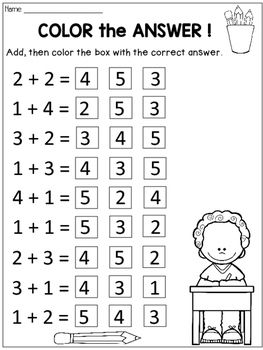 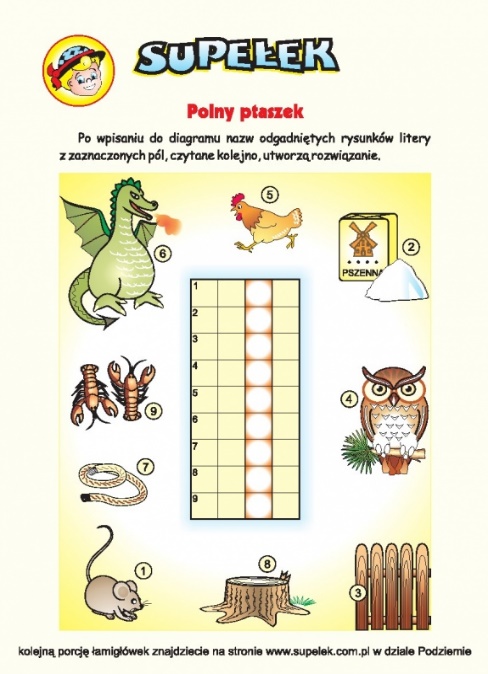 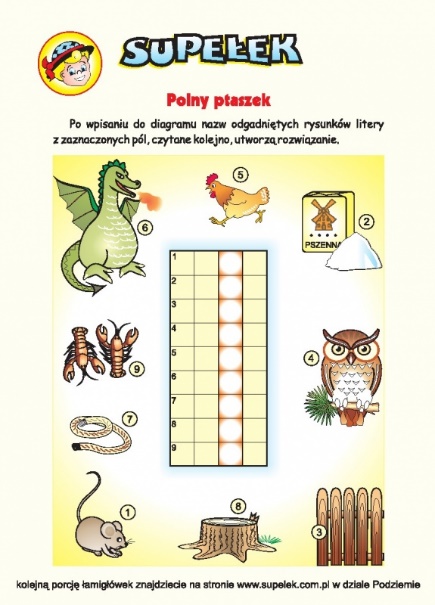 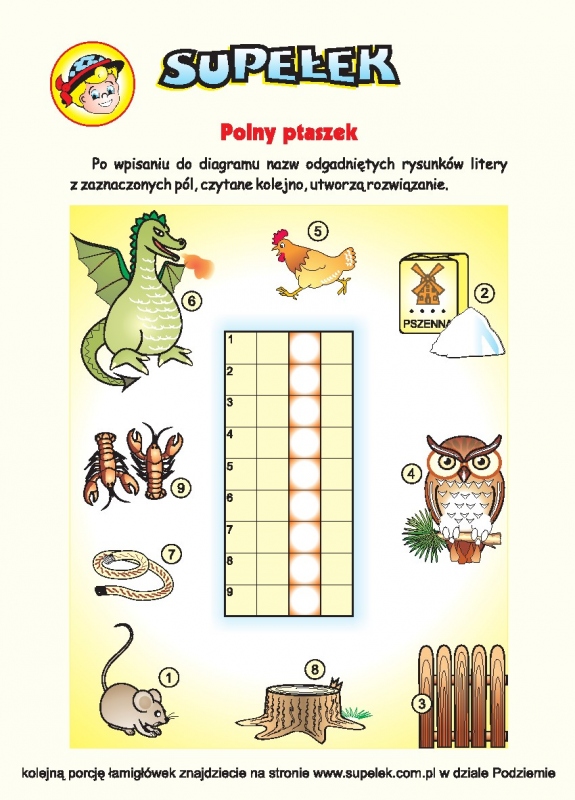 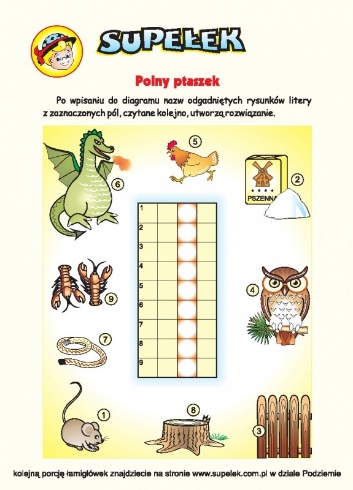 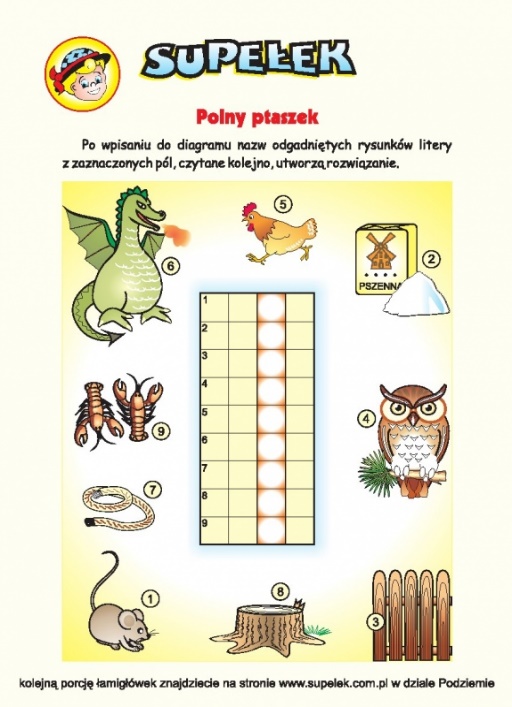 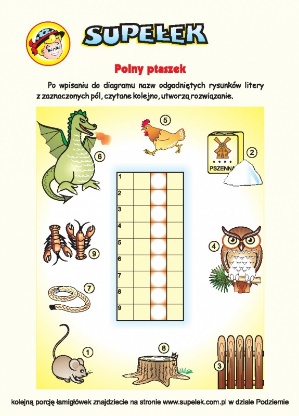 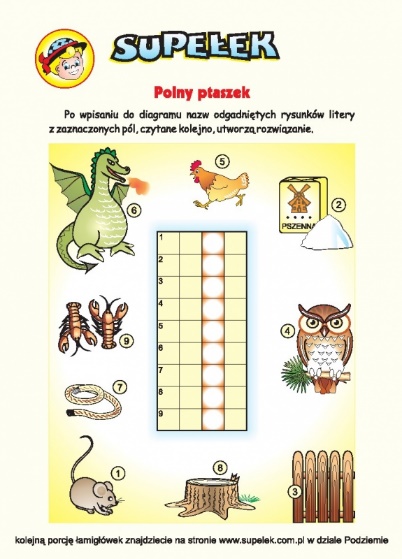 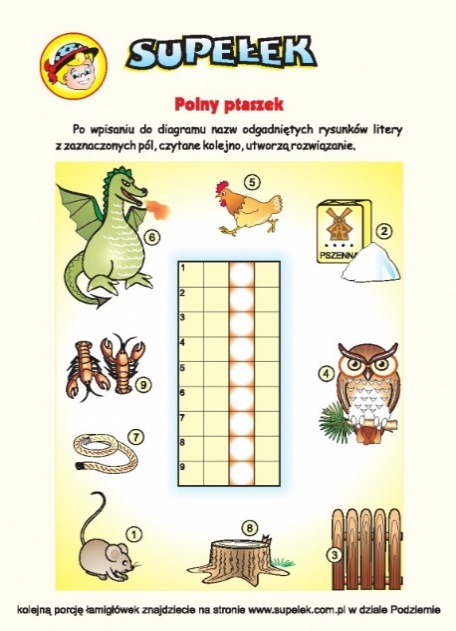 1Pokoloruj okienko z prawidłową odpowiedzią.2Pokoloruj okienko z prawidłową odpowiedzią.3Pokoloruj okienko z prawidłową odpowiedzią.4Pokoloruj okienko z prawidłową odpowiedzią.5Pokoloruj okienko z prawidłową odpowiedzią.6Pokoloruj okienko z prawidłową odpowiedzią.7Pokoloruj okienko z prawidłową odpowiedzią.8Pokoloruj okienko z prawidłową odpowiedzią.9Pokoloruj okienko z prawidłową odpowiedzią.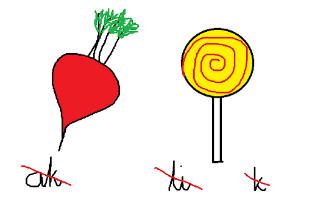          ……………………...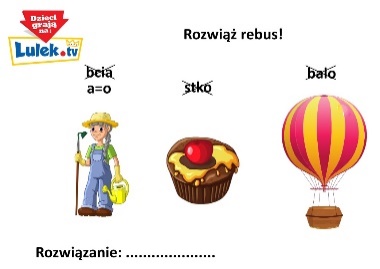        ……………………….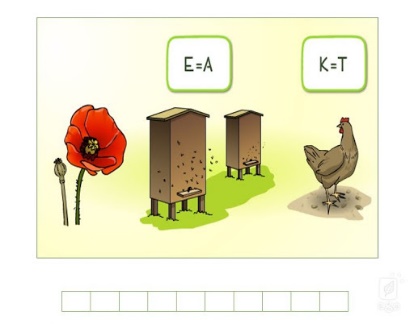        ……………………...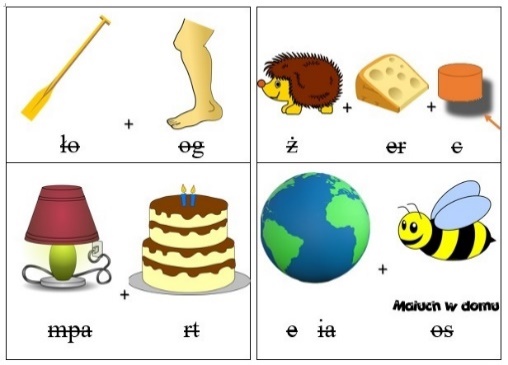                ………………………Zagadki z bajek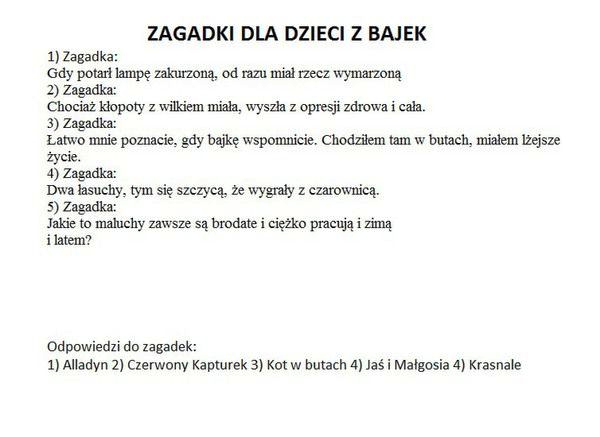 1. …………………………..…2. ……………………………..3. ……………………………..4. ……………………………..5. ……………………………..- Ten rysunek jest bardzo dobry - mówi nauczycielka do ucznia. - Przyznaj się kto ci go zrobił - ojciec, czy matka?- Nie wiem, ja już spałem.Zagadki z bajek1. …………………………..…2. ……………………………..3. ……………………………..4. ……………………………..5. ……………………………..- Ten rysunek jest bardzo dobry - mówi nauczycielka do ucznia. - Przyznaj się kto ci go zrobił - ojciec, czy matka?- Nie wiem, ja już spałem.Zagadki z bajek1. …………………………..…2. ……………………………..3. ……………………………..4. ……………………………..5. ……………………………..- Ten rysunek jest bardzo dobry - mówi nauczycielka do ucznia. - Przyznaj się kto ci go zrobił - ojciec, czy matka?- Nie wiem, ja już spałem.Zagadki z bajek1. …………………………..…2. ……………………………..3. ……………………………..4. ……………………………..5. ……………………………..- Ten rysunek jest bardzo dobry - mówi nauczycielka do ucznia. - Przyznaj się kto ci go zrobił - ojciec, czy matka?- Nie wiem, ja już spałem.Zagadki z bajek1. …………………………..…2. ……………………………..3. ……………………………..4. ……………………………..5. ……………………………..- Ten rysunek jest bardzo dobry - mówi nauczycielka do ucznia. - Przyznaj się kto ci go zrobił - ojciec, czy matka?- Nie wiem, ja już spałem.